Паспорт места размещения рекламной конструкции «нестандартная» 
на территории муниципального образования «город Екатеринбург»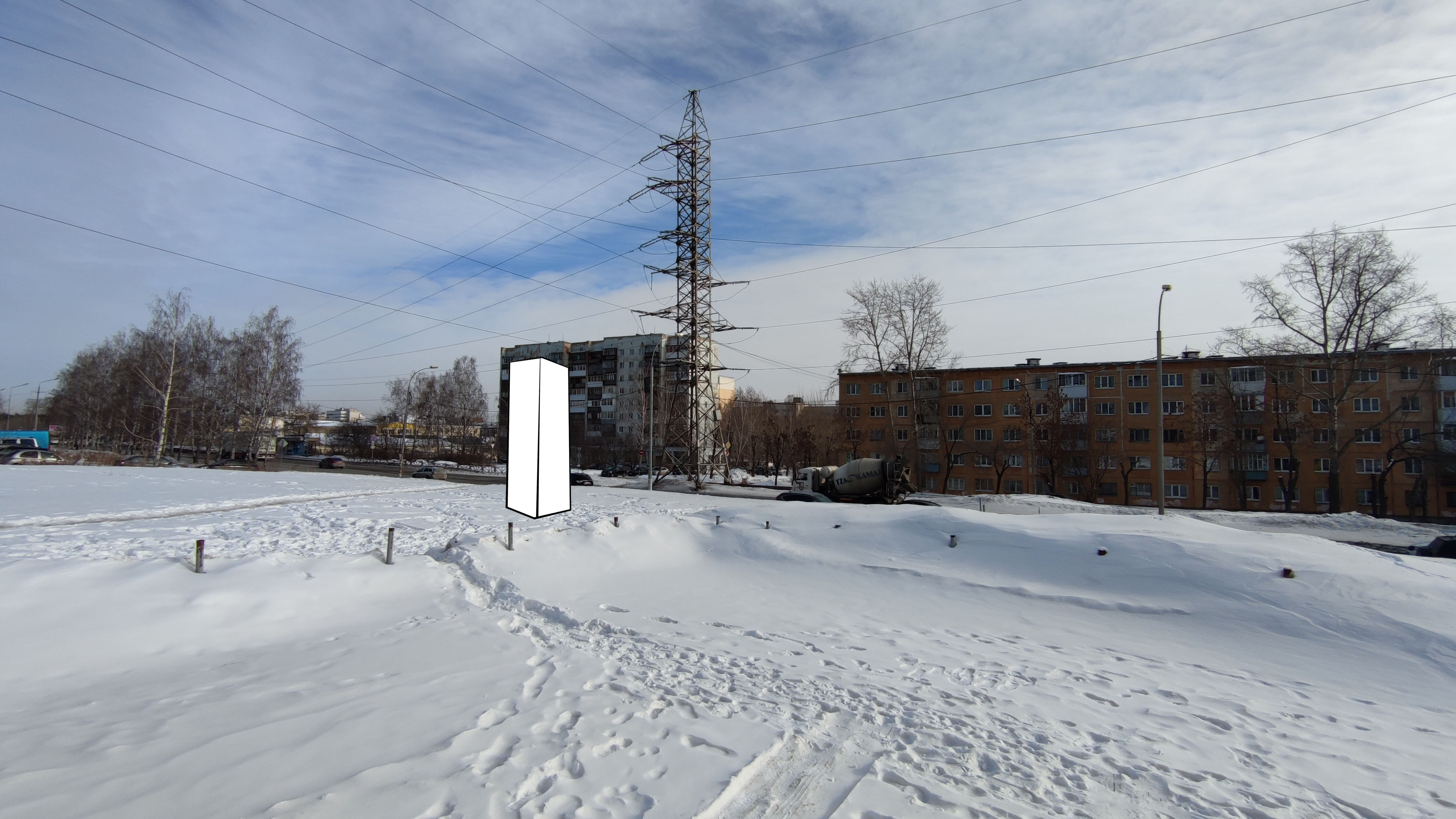 Код местаАдресТип*ВидПлощадь информационных полей, кв. мРазмеры, м (высота, ширина)Количество сторон0513370ул. Братская, 27, к. 11Нестандартная36,006,0х2,03